ПРОТОКОЛ  №223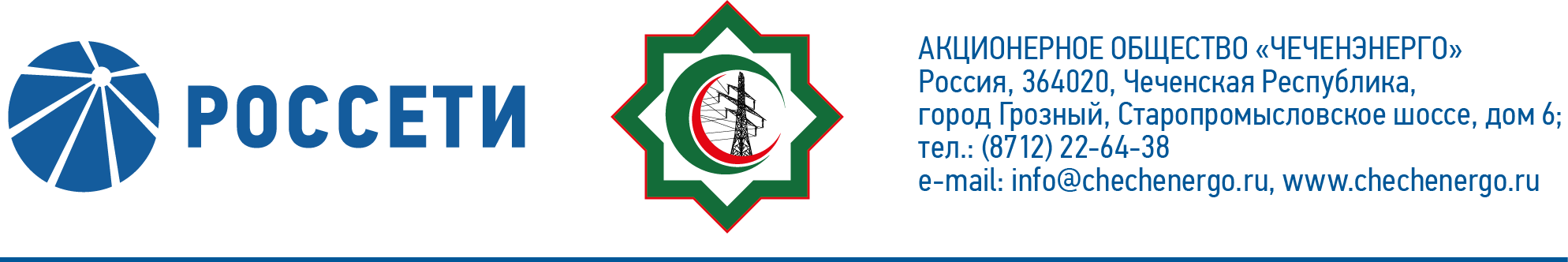 заседания Совета директоров АО «Чеченэнерго»Дата проведения: 18 декабря 2020 года.Форма проведения: опросным путем (заочное голосование).Дата и время подведения итогов голосования: 18.12.2020 23:00.Дата составления протокола: 21 декабря 2020 года.Всего членов Совета директоров Общества – 6 человек.В голосовании приняли участие (получены опросные листы):  Докуев Русланбек Саид-Эбиевич Подлуцкий Сергей Васильевич Пудовкин Александр НиколаевичРожков Василий ВладимировичШаптукаев Рустам РуслановичАмалиев Магомед ТюршиевичКворум имеется.ПОВЕСТКА ДНЯ:О кредитной политике АО «Чеченэнерго» за 3 квартал 2020 года.Об итогах энергосбытовой деятельности Общества за 3 квартал 2020 года, в том числе о работе с дебиторской задолженностью.О расходовании средств на подготовку и проведение внеочередного Общего собрания акционеров.Итоги голосования и решения, принятые по вопросам повестки дня:Вопрос № 1: О кредитной политике АО «Чеченэнерго» за 3 квартал 2020 года.Решение:1.	Принять к сведению отчет Единоличного исполнительного органа Общества о кредитной политике за 3 квартал 2020 года согласно приложению № 1 к настоящему решению Совета директоров.2.	Отметить превышение максимально допустимых лимитов по состоянию на 30.09.2020.Голосовали «ЗА»: Докуев Р.С.-Э., Подлуцкий С.В., Пудовкин А.Н.,         Рожков В.В., Шаптукаев Р.Р., Амалиев М.Т.«ПРОТИВ»:  нет  «ВОЗДЕРЖАЛСЯ»: нетРешение принято единогласно.Вопрос №2: Об итогах энергосбытовой деятельности Общества за 3 квартал 2020 года, в том числе о работе с дебиторской задолженностью.Решение:Принять к сведению отчёт об итогах энергосбытовой деятельности Общества за 3 квартал 2020 года, в том числе о работе с дебиторской задолженностью, согласно приложению № 2 к настоящему решению Совета директоров Общества.Отметить ухудшение финансово-экономических показателей по сравнению с результатами прошлого года по итогам 9 месяцев 2020 года согласно приложению № 3 к настоящему решению Совета директоров Общества.Отметить недостаточный уровень работы с просроченной дебиторской задолженностью АО «Чеченэнерго».Голосовали «ЗА»: Докуев Р.С.-Э., Подлуцкий С.В., Пудовкин А.Н.,         Рожков В.В., Шаптукаев Р.Р., Амалиев М.Т.«ПРОТИВ»:  нет  «ВОЗДЕРЖАЛСЯ»: нетРешение принято единогласно.Вопрос №3: О расходовании средств на подготовку и проведение внеочередного Общего собрания акционеров.Решение:Принять к сведению отчет Единоличного исполнительного органа Общества о расходовании средств на подготовку и проведение внеочередного Общего собрания акционеров согласно приложению № 4 к настоящему решению Совета директоров Общества.Голосовали «ЗА»: Докуев Р.С.-Э., Подлуцкий С.В., Пудовкин А.Н.,         Рожков В.В., Шаптукаев Р.Р., Амалиев М.Т.«ПРОТИВ»:  нет  «ВОЗДЕРЖАЛСЯ»: нетРешение принято единогласно.Председатель Совета директоров         				         Р.С.-Э. ДокуевКорпоративный секретарь						         Т.М. ГасюковаПриложение № 1 -Приложение № 2 -Приложение № 3 -Приложение № 4 -Приложение № 5 -отчет Единоличного исполнительного органа Общества о кредитной политике за 3 квартал 2020 года;отчёт об итогах энергосбытовой деятельности Общества за 3 квартал 2020 года;результаты энергосбытовой деятельности                             АО «Чеченэнерго» за 3 квартал 2020 года;отчет Единоличного исполнительного органа Общества о расходовании средств на подготовку и проведение опросные листы членов Совета директоров, принявших участие в заседании.